超星移动图书馆使用说明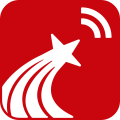 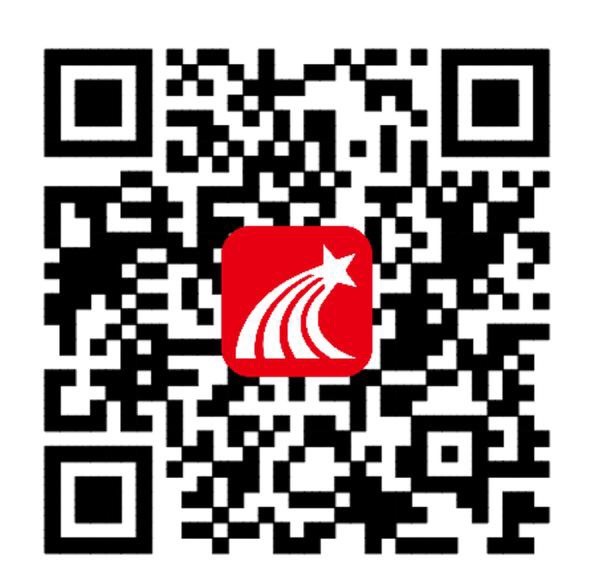 （扫码下载学习通）2018.08超星学习通下载说明超星集团新一代移动终端产品——学习通依托先进的移动互联网技术，基于海量的资源数据平台和便捷的移动社交平台，致力于打造一个提供优质资源、辅助培养教化、提升国民素质的移动学习平台，为国民提供一个无时不在的精神家园，是一个集移动学习、知识共享、移动社交、组织管理四位一体的数字化知识空间服务系统。下载学习通可以通过以下三种方式下载学习通1.安卓系统用户和苹果系统用户均可以用这个地http://apps.chaoxing.com/d这个地址永久存在，内容会随着版本同步更新2.在手机的“应用商店”中搜索【学习通】。3.扫描下方二维码下载学习通APP2.下载安装完成后登录个人账号   点击右下角【我的】，进入界面后点击登录框（如图所示）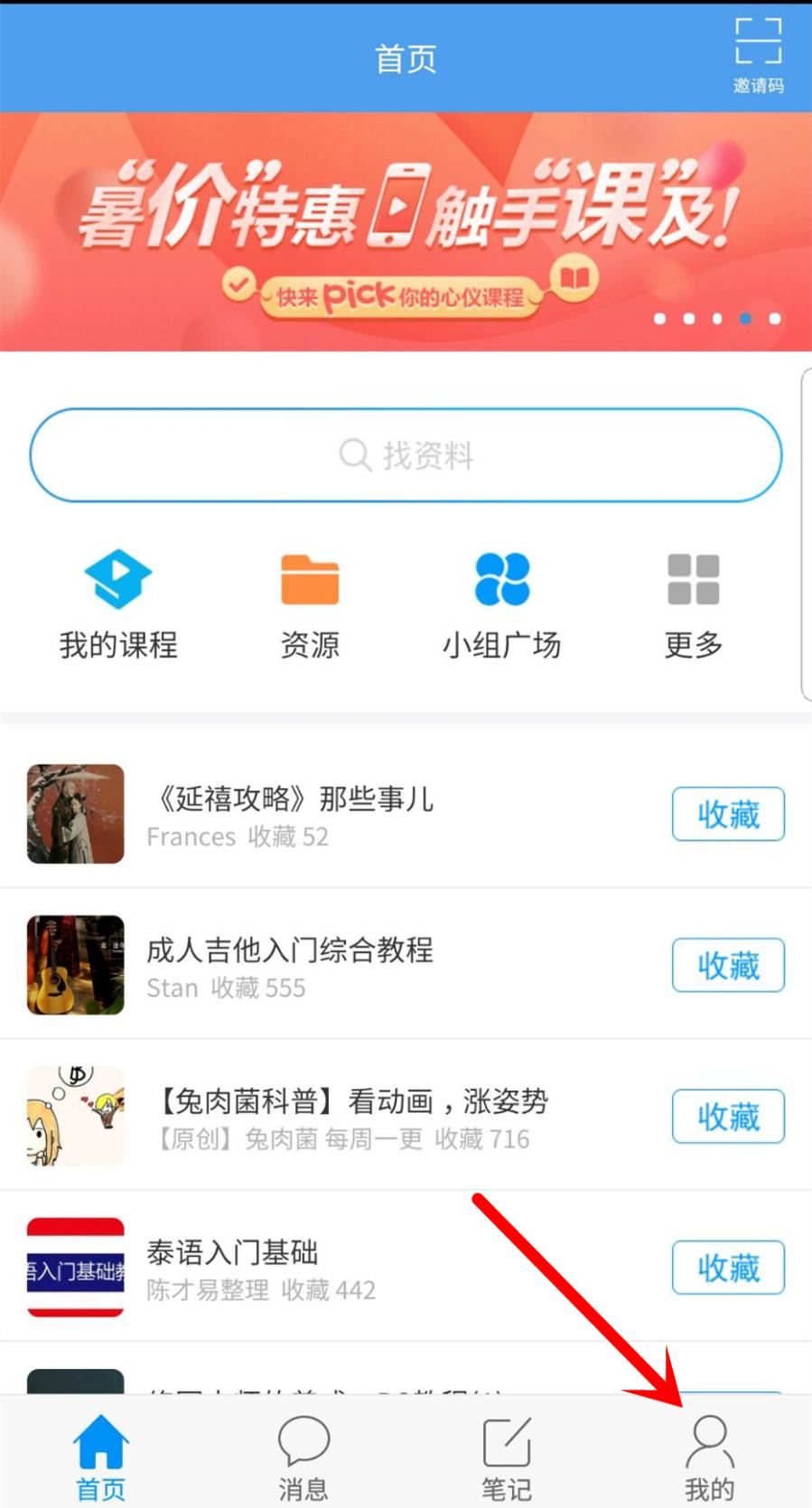 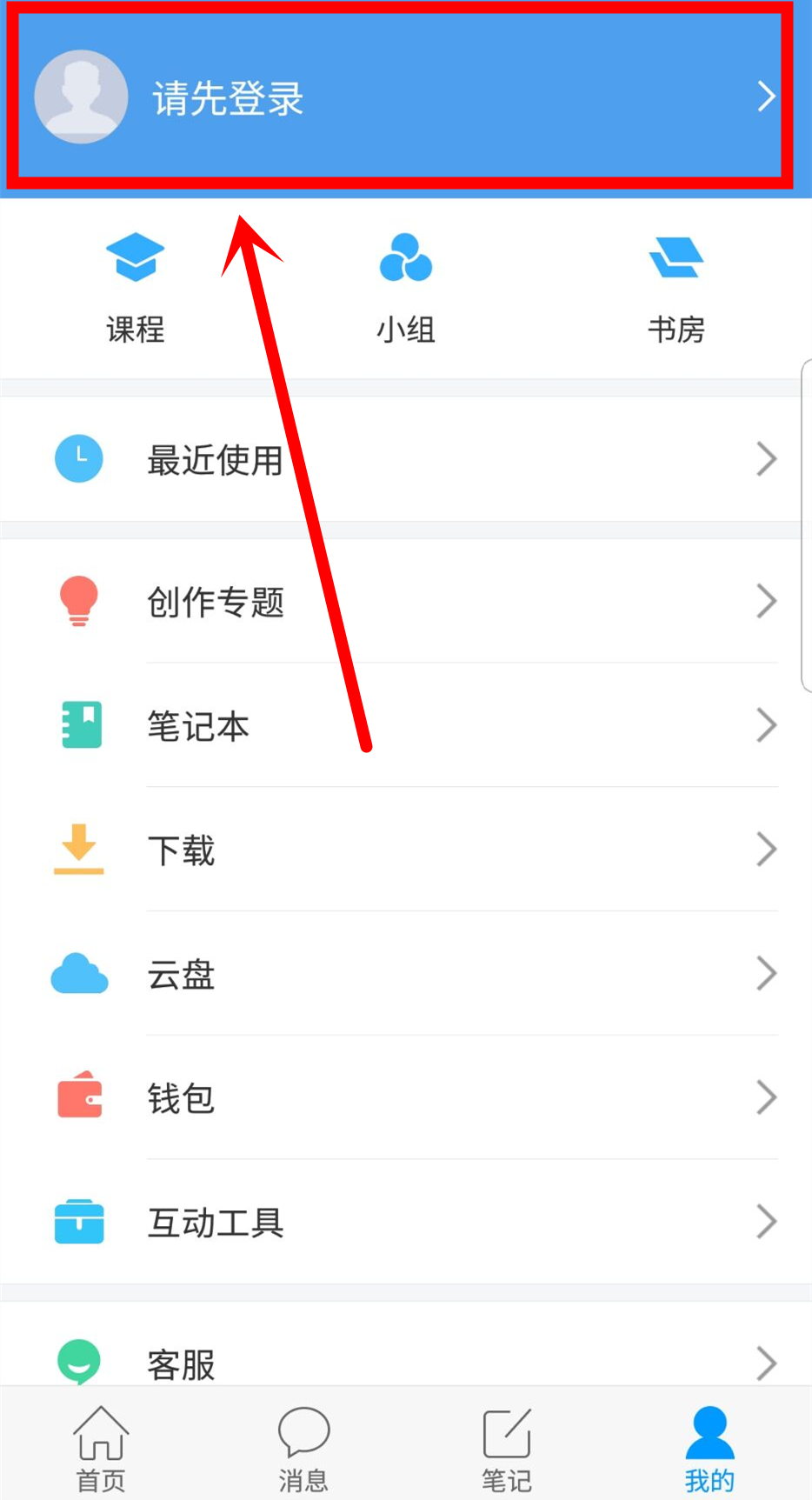 （1）选择其他方式登陆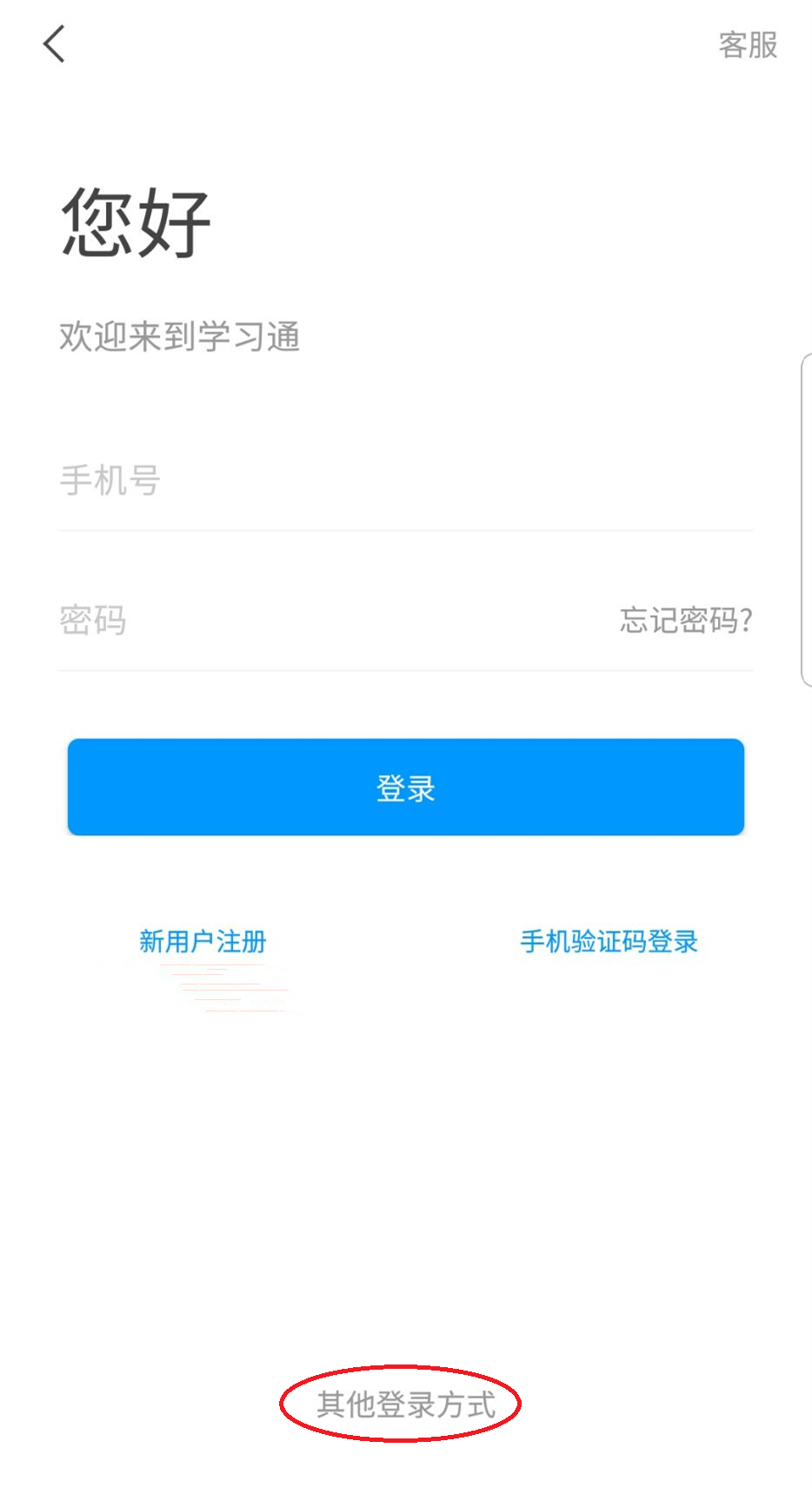 （2）选择机构账号登陆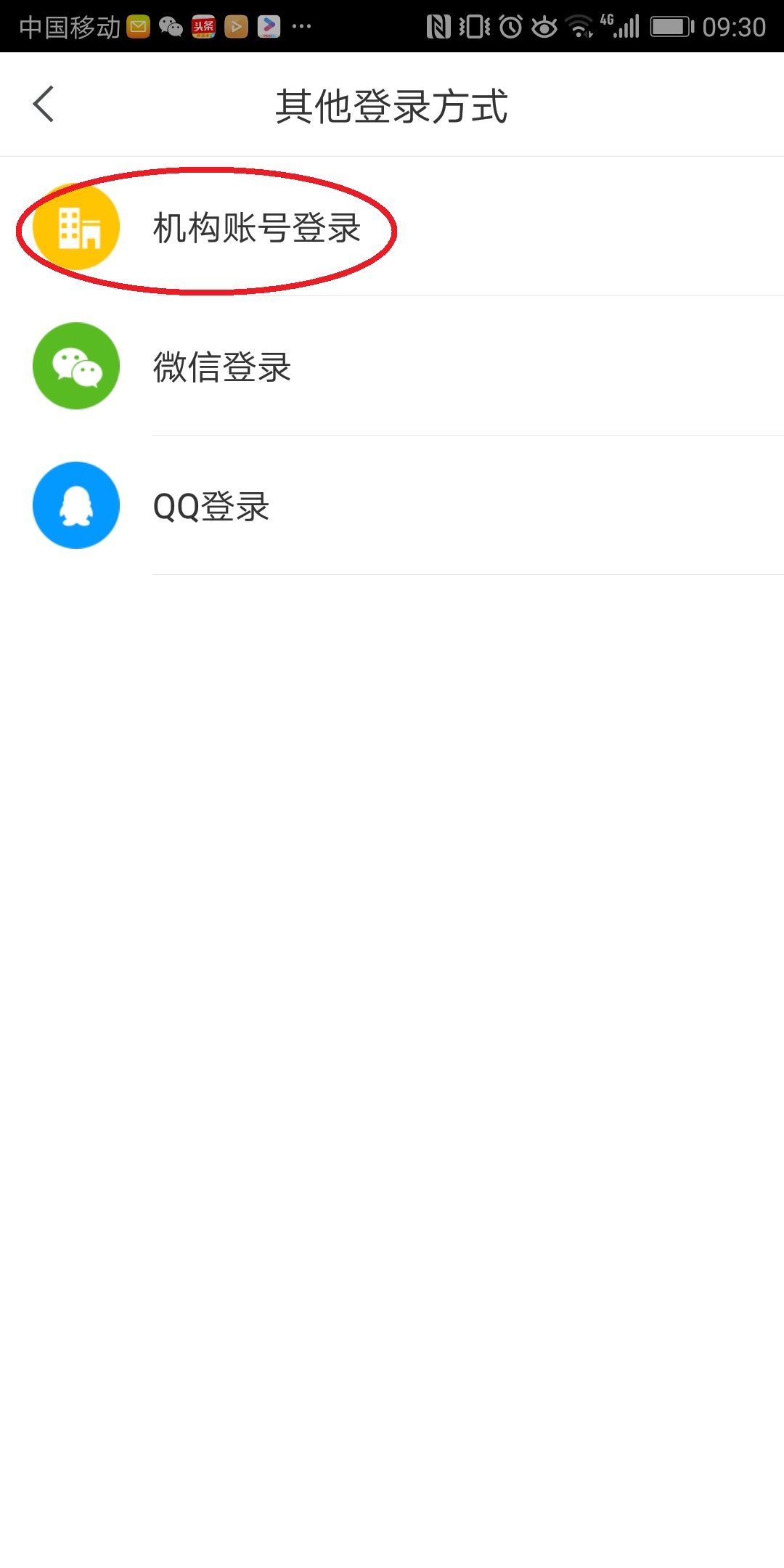 学校/机构栏填贵阳幼儿师范高等专科学校，学号/工号栏填写借书证号如1347,密码就是借书证号（注：借书证在表教师借书证号里查找）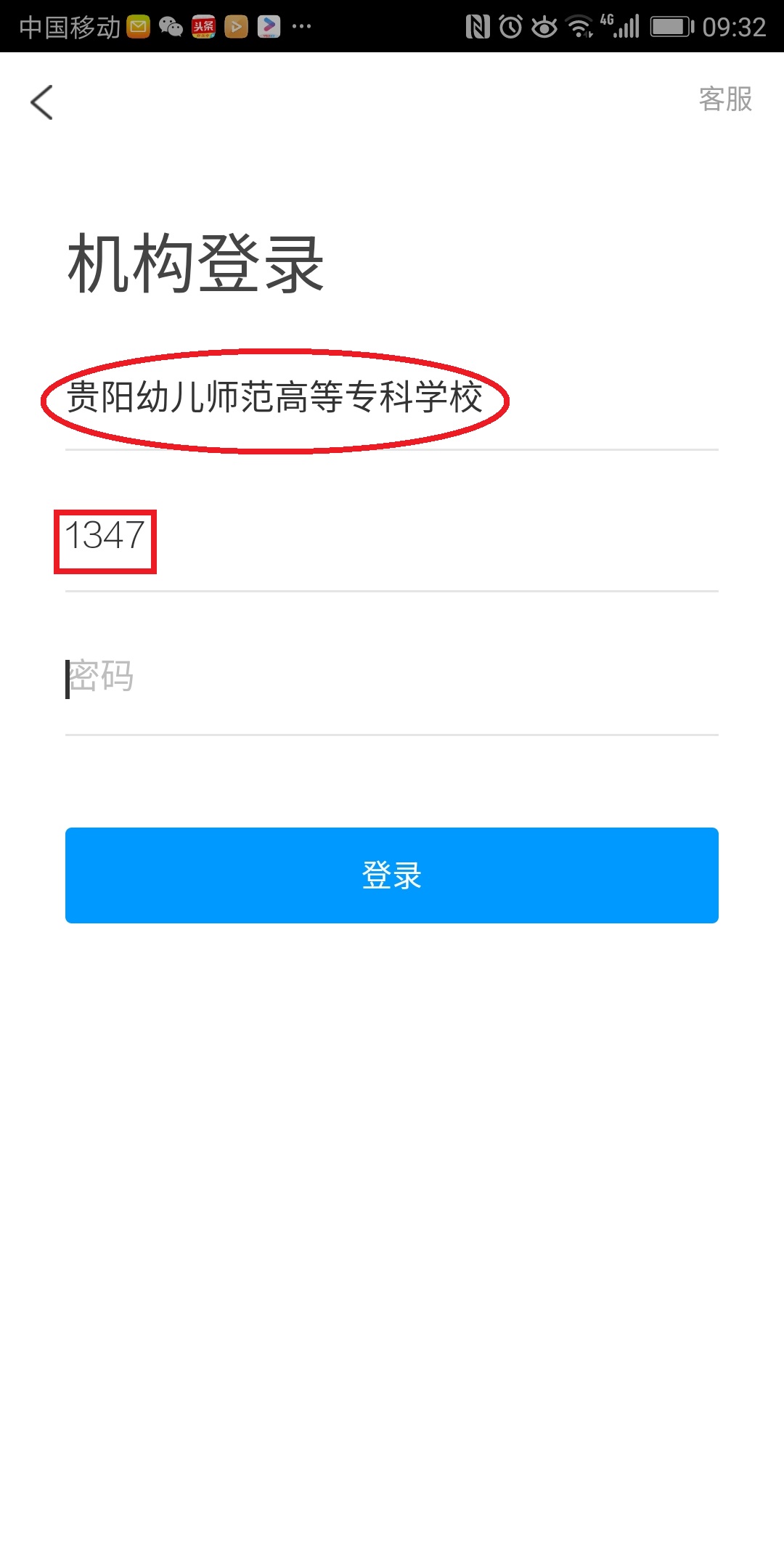 超星移动图书馆功能说明超星移动图书馆基于ios，android系统的手机客户端体验。超星移动图书馆客户端的布局清晰明了，操作方便，内容模块化，有更好的用户体验。客户端内同样嵌入了基于元数据整合的一站式搜索引擎，不仅提供海量图书的检索与全文阅读，还提供图书资源的下载，阅读资源更加方便快捷。登录学习通打开已登陆的APP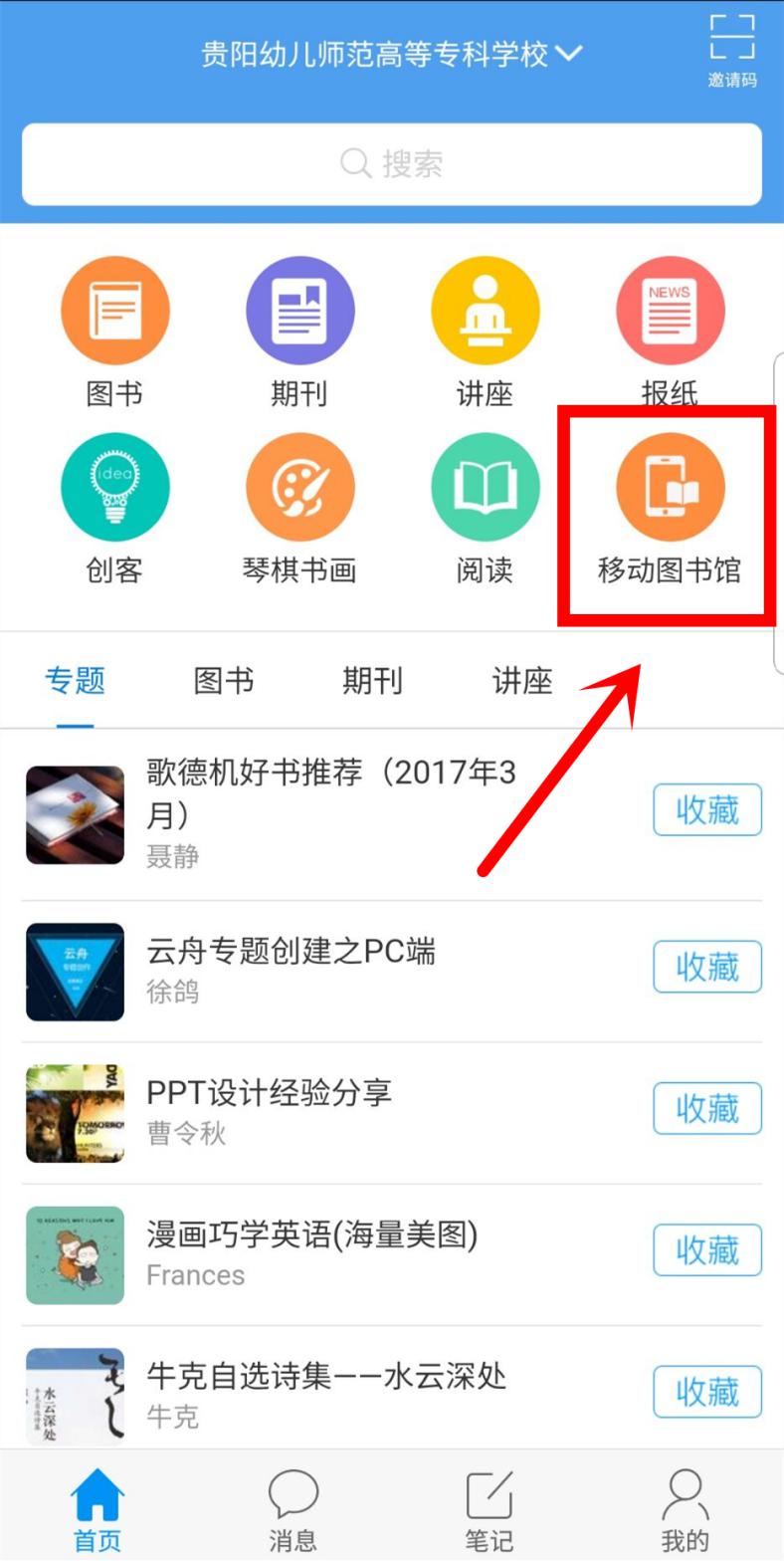 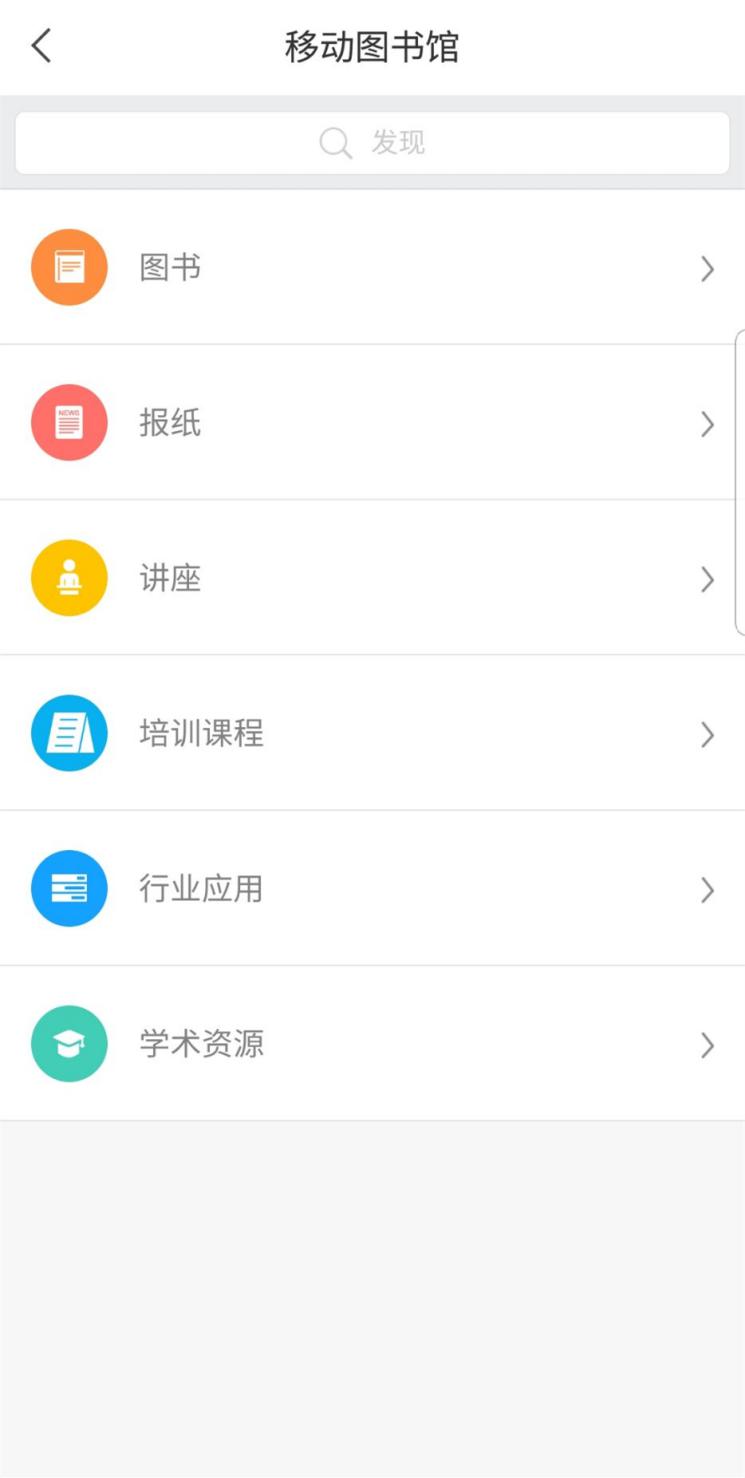 点击图书栏目后能看到我们左边的分类栏，繁多的分类只为让您跟方便的查找想要的资源（如图所示）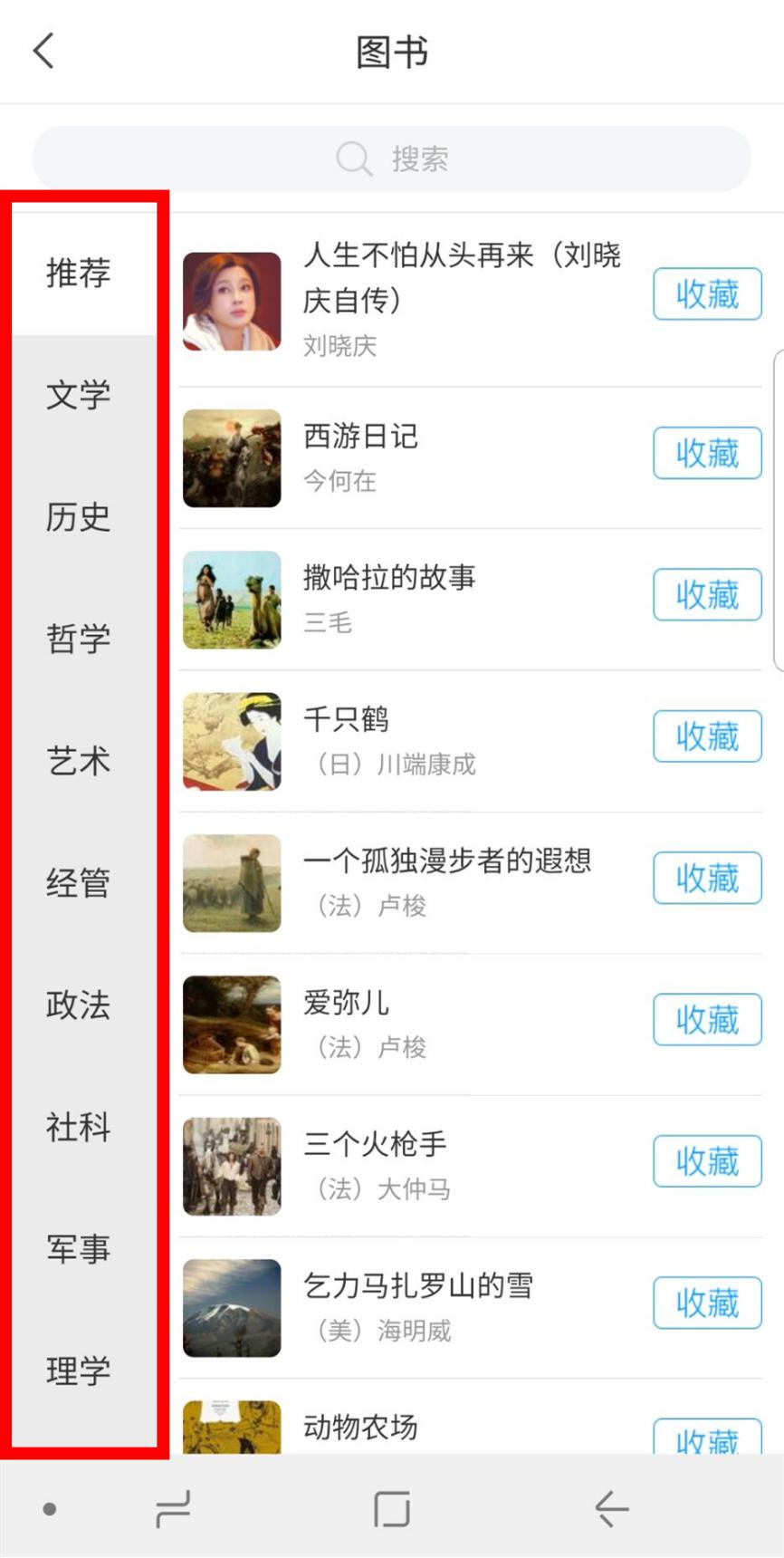 也可以使用顶部的搜索功能进行检索，更精准的检索出想要的结果（如图所示）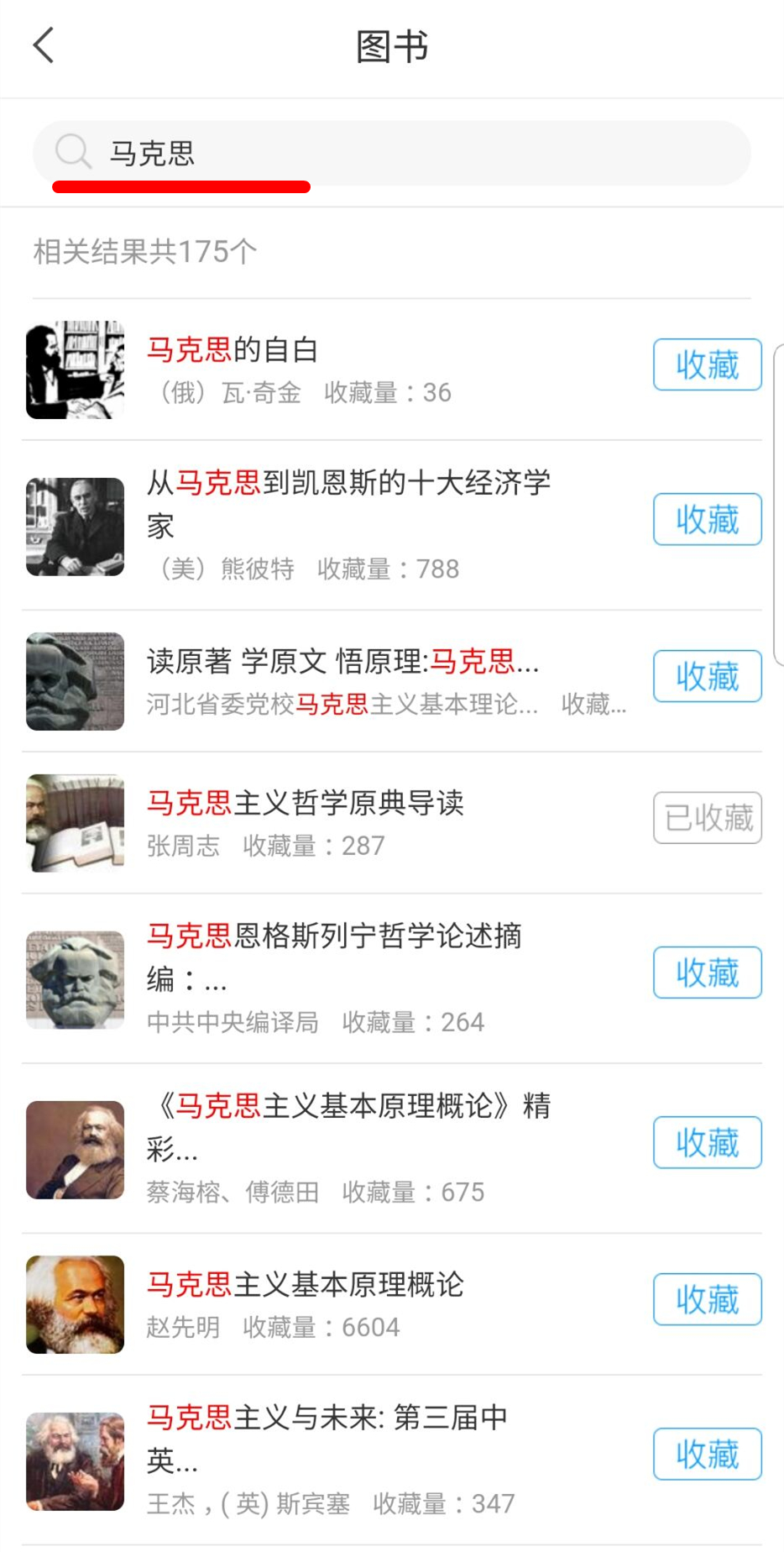 点击自己找到的书籍点击书名即可在线阅读（如图所示）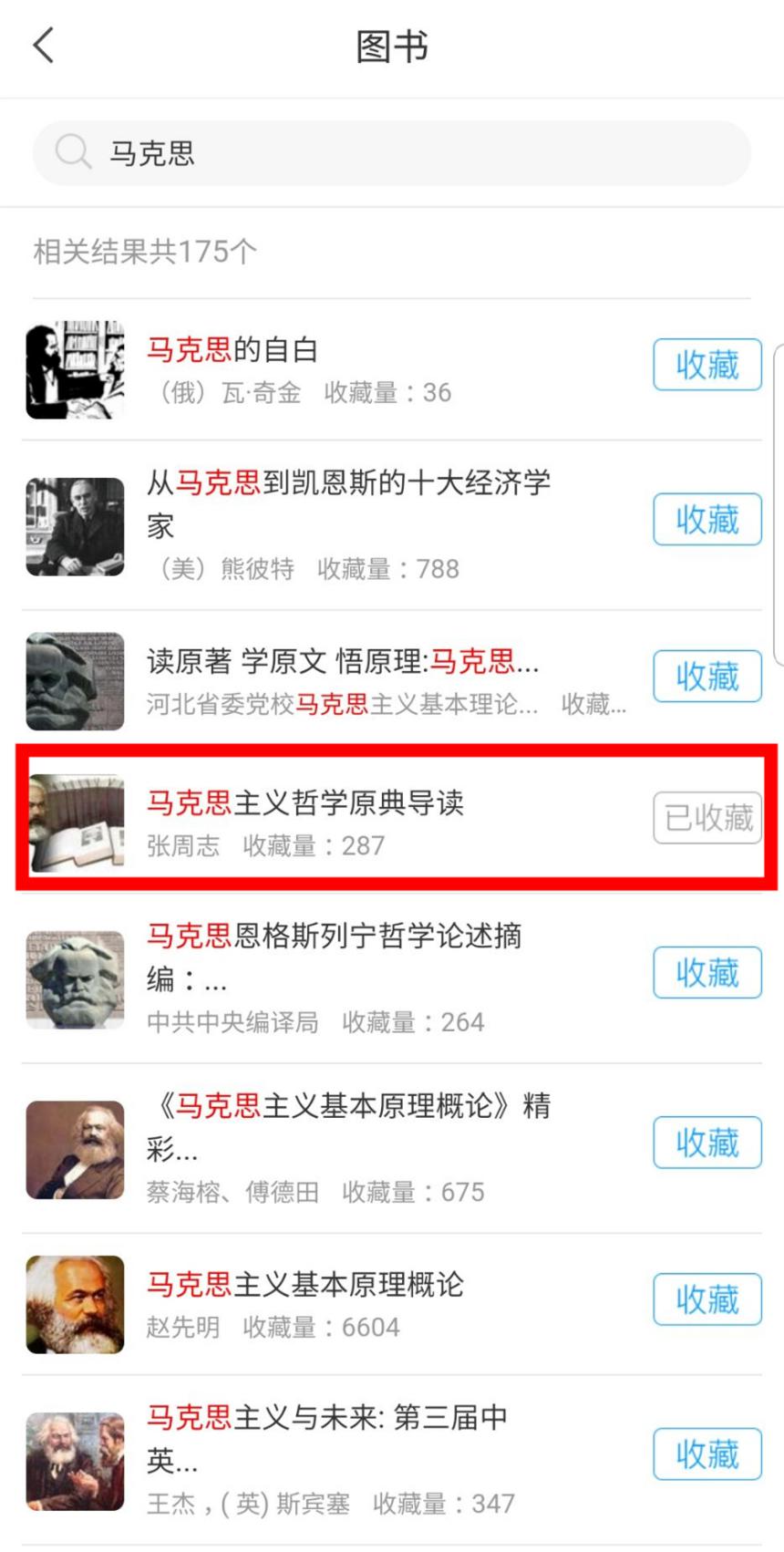 点击想要阅读的篇章，开始阅读（如图所示）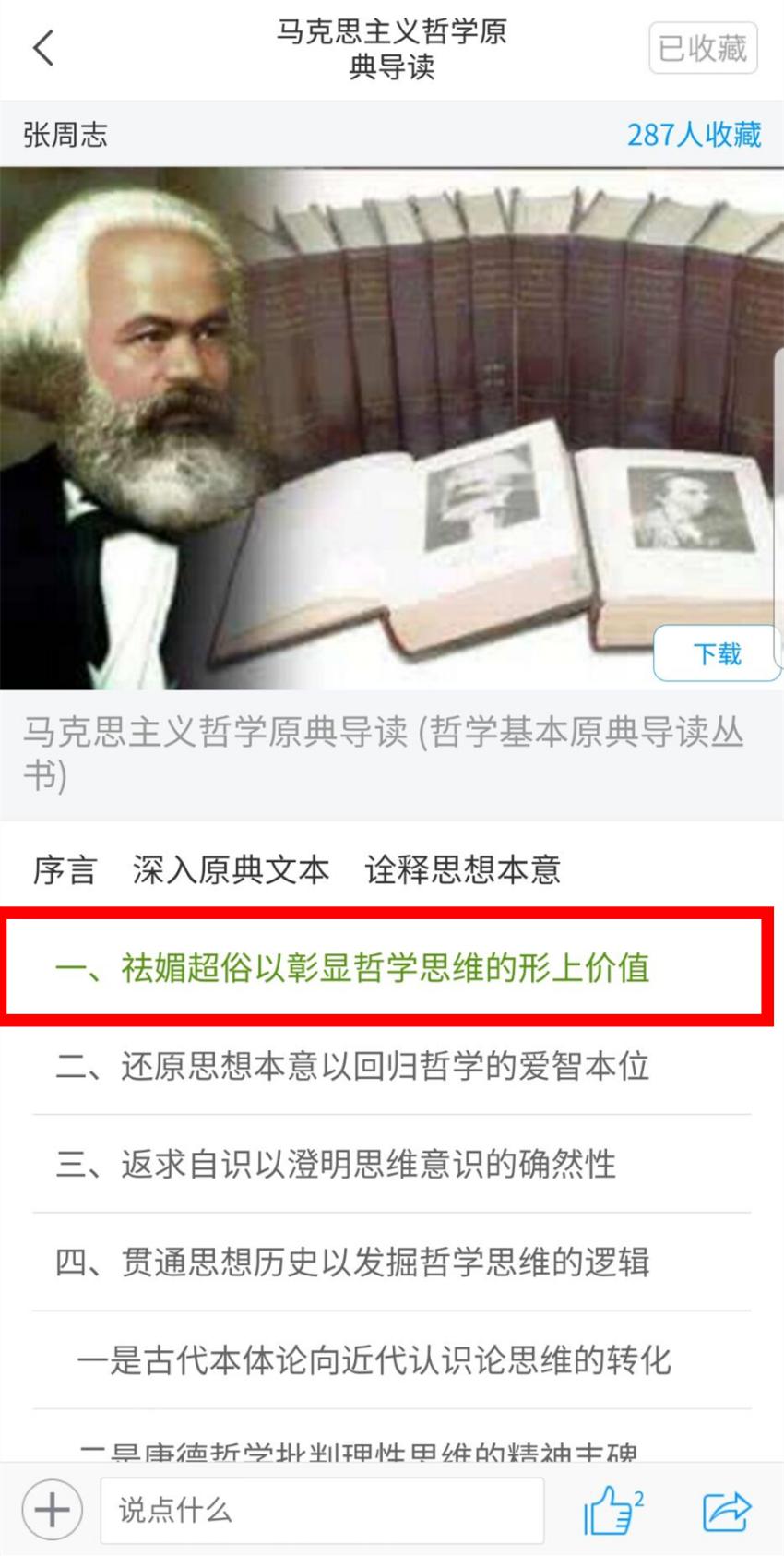 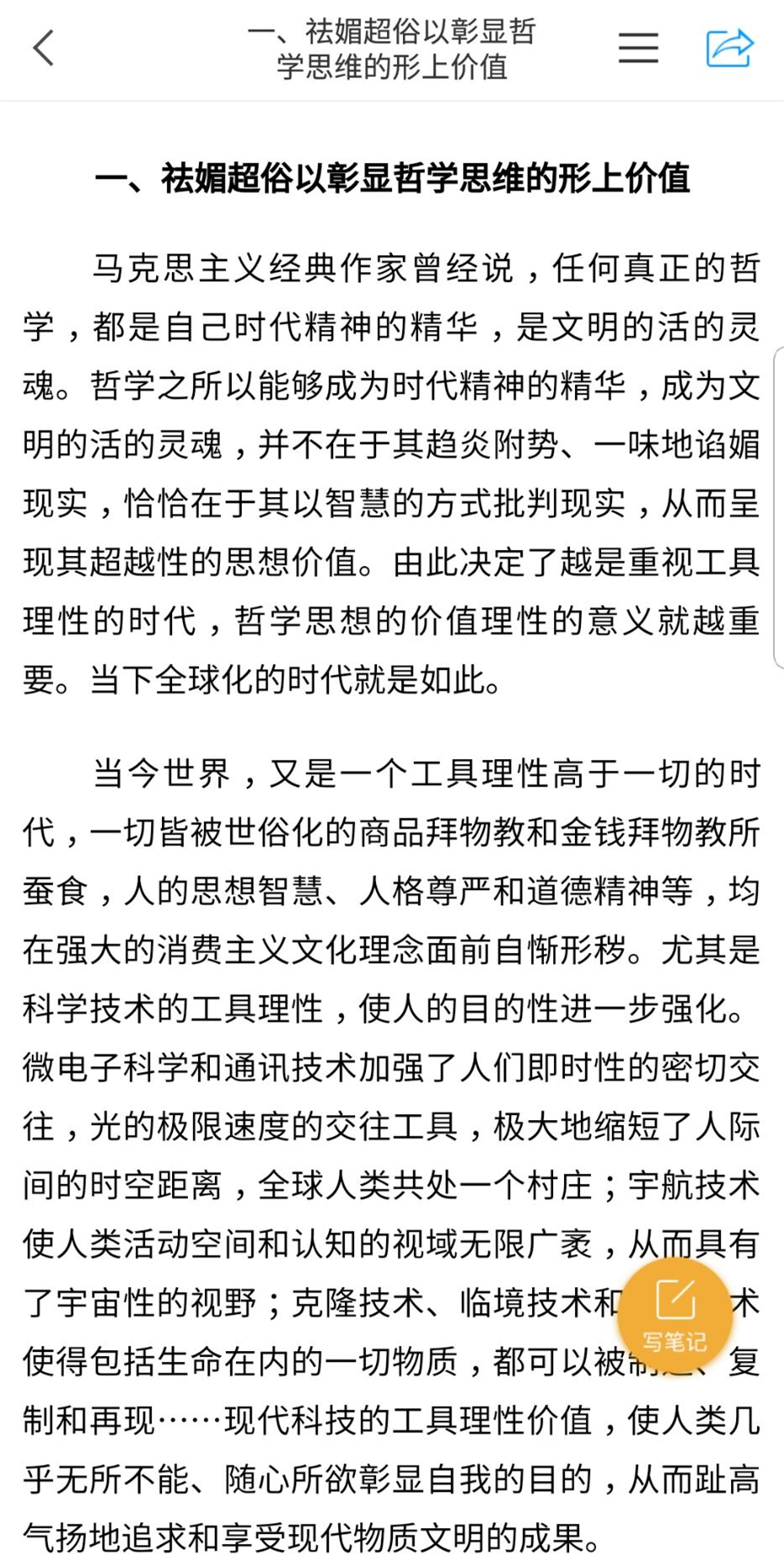 如果喜欢一边书的话可以点击收藏按钮，然后返回主界面，在右下角点开【我的】，在右上方再点击【书房】，找到收藏的书籍即可再次观看（如图所示）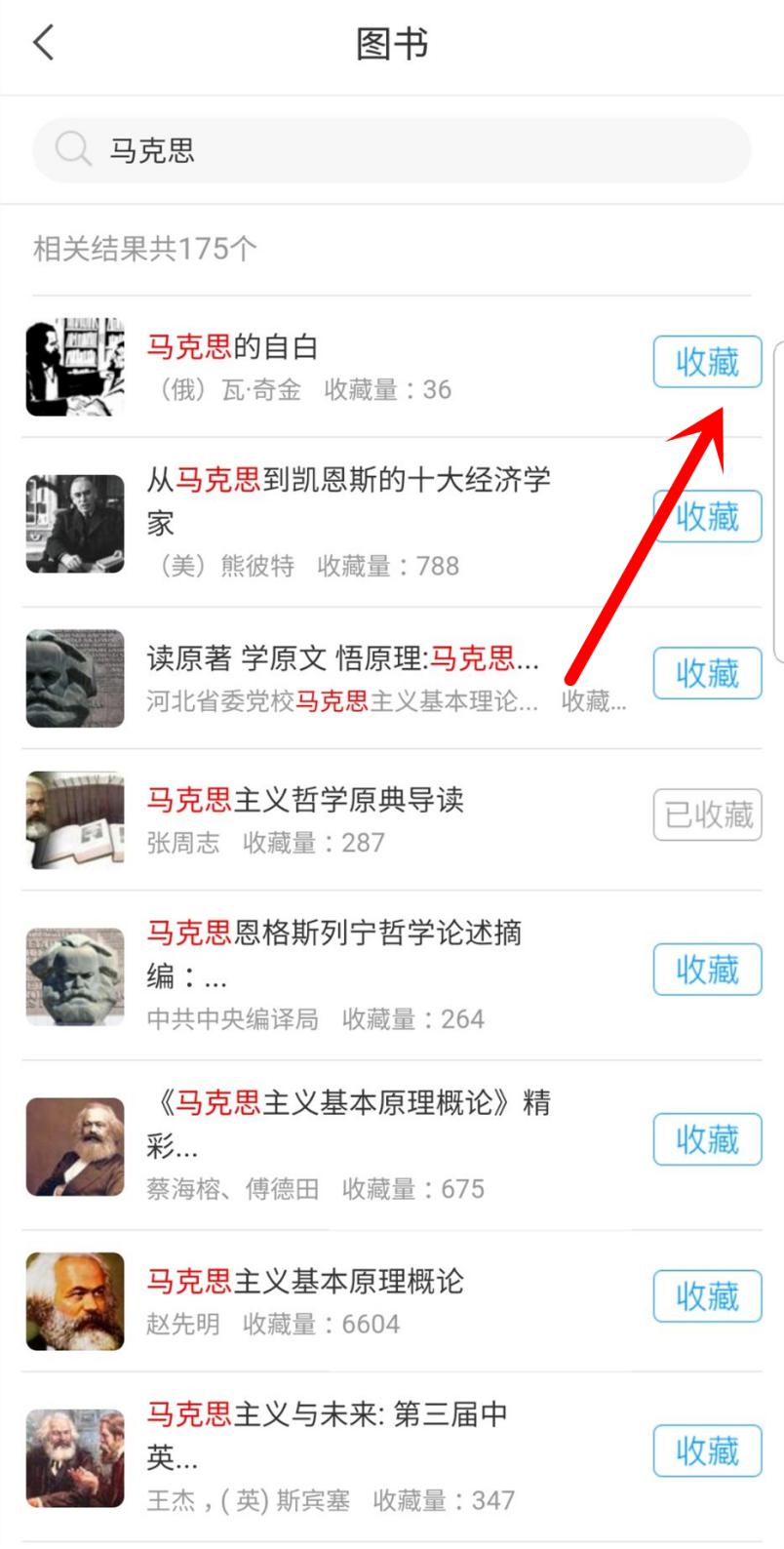 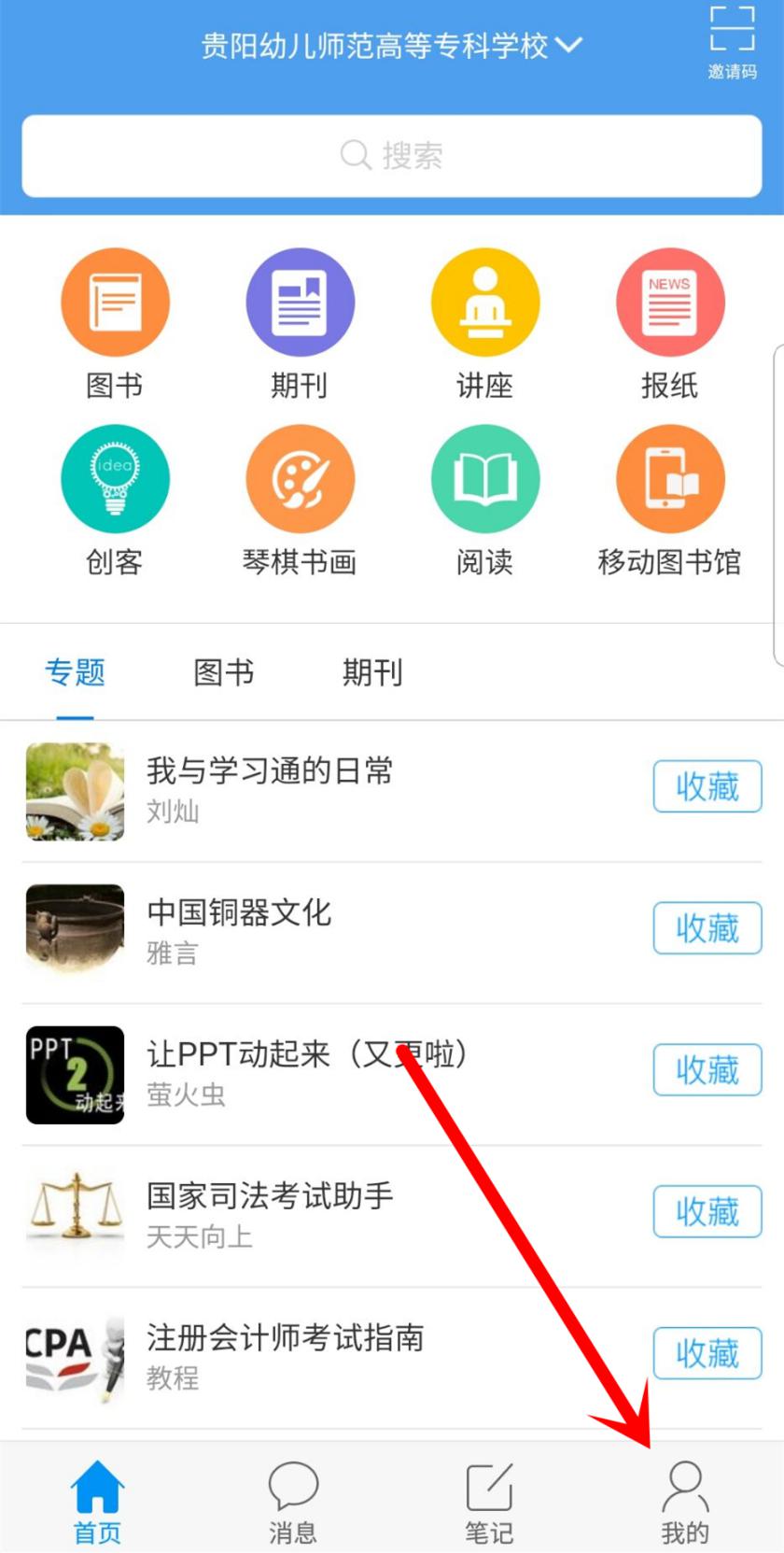 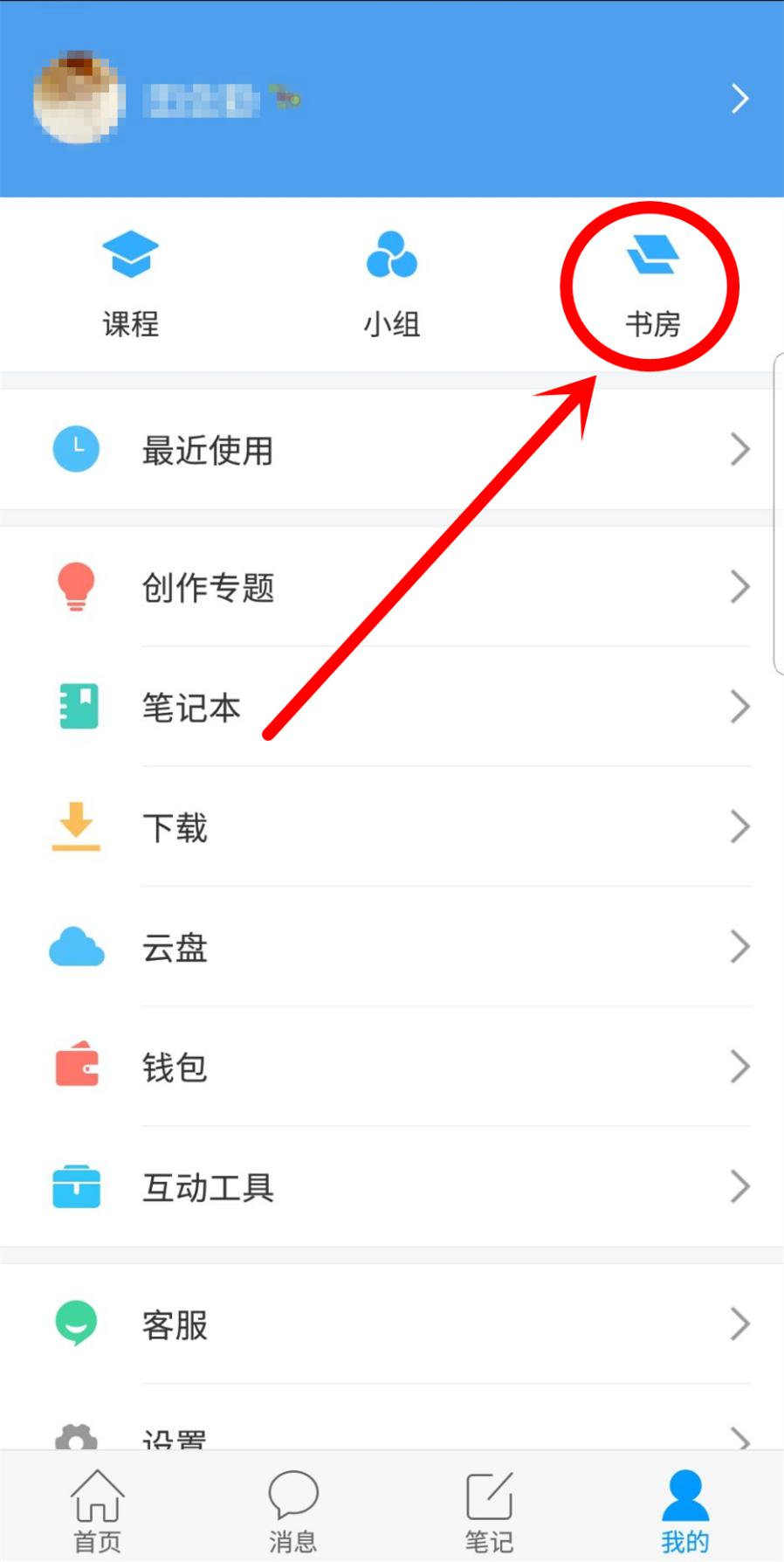 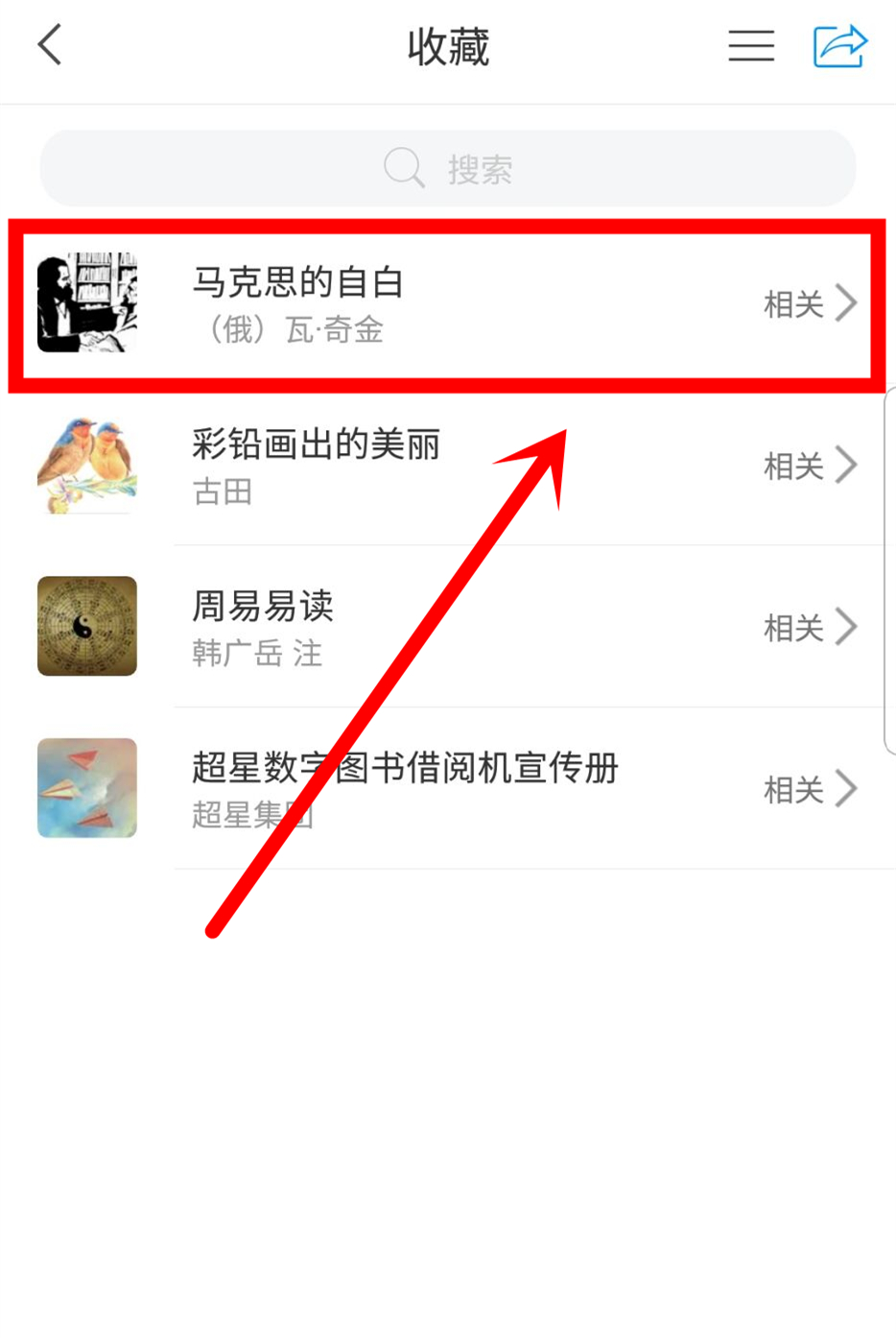 